Lake Boga Regatta Online Registrationhttps://lake-boga-yacht-club-inc.square.site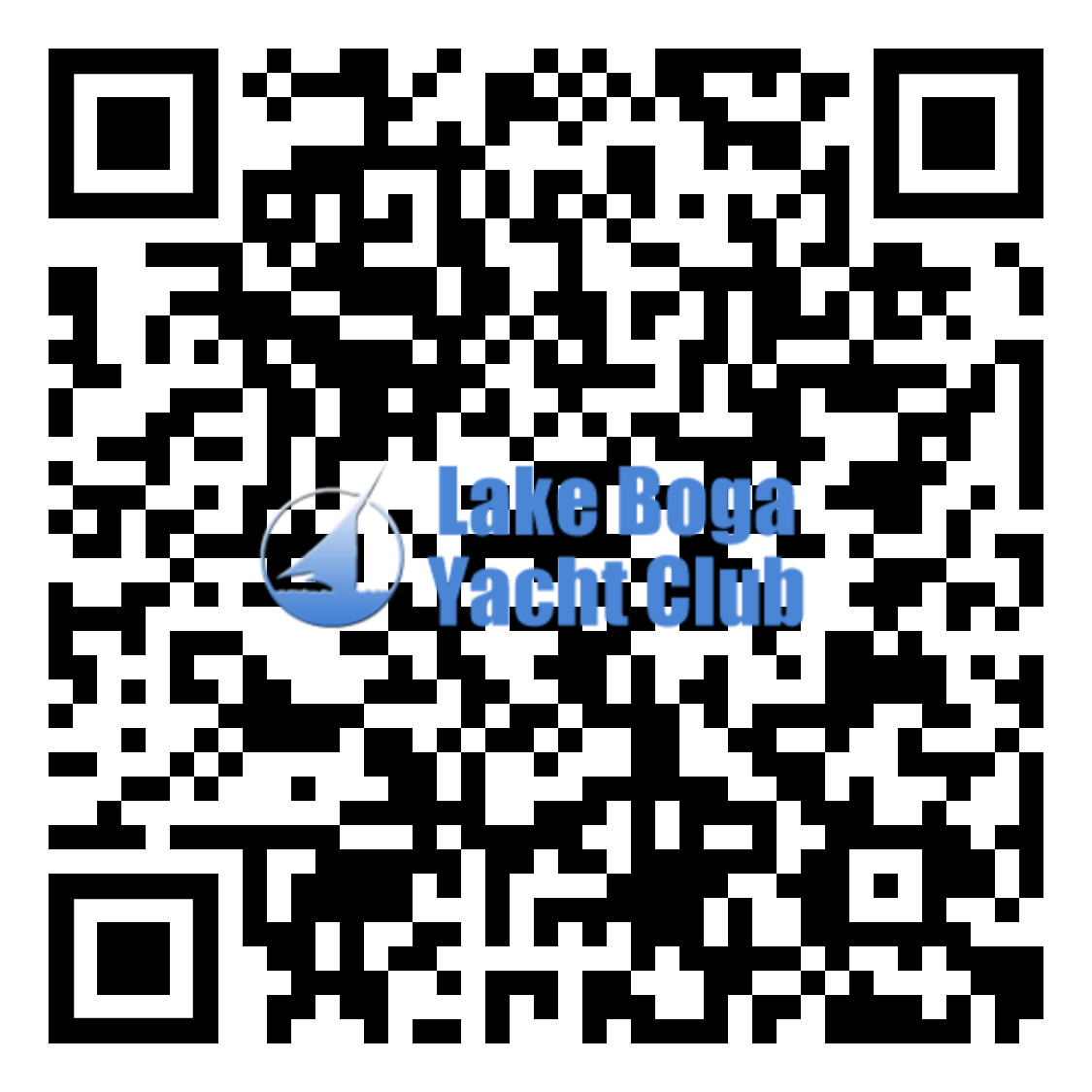 